ENVIRONMENTAL IMPACT 
ASSESSMENT (EIA) registration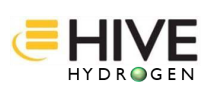 PROPOSED 600 MW TANKATARA SOLAR PV PLANT, 
GQEBERHA, EASTERN CAPENAME / CONTACT PERSONORGANISATION NAMEORGANISATION DESCRIPTION (Field and Area of Activity)POSTAL ADDRESSPOSTAL ADDRESSPOSTAL CODEFAX NUMBERTELEPHONE NUMBERCELL PHONE NUMBERE-MAILDATESIGNATUREPLEASE DESCRIBE YOUR INTEREST IN THE PROPOSED PROJECT:PLEASE DESCRIBE YOUR INTEREST IN THE PROPOSED PROJECT:PLEASE DESCRIBE YOUR INTEREST IN THE PROPOSED PROJECT:PLEASE DESCRIBE YOUR INTEREST IN THE PROPOSED PROJECT:……………………………………………………………………………………………………………………………………………………………………………………………………………………………………………………………………………………………………………………………………………………………………………………………………………………………………………………………………………………………………………………………………………………………………………………………………………………………………………………………………………………………………………………………………………………………………………………………………………………………………………………………………………………………………………………………………………………………………………………………………………………………………………………………………………………………………………………………………………………………………………………………………………………………………………………………………………………………………………………………………………………………………………………………………………………………………………………………………………………………………………………………………………………………………………………………………………………………………………………………………………………………………………………………………………………………………………………………………………………………………………………………………………………………………………………………………………………………………………………………………………………………………………………………………………………………………………………………………………………………………………………………………………………………………………………………………………………………………………………………………………………………………………………………………………………………………………………………………………………………………………………………………………………………………………………………………………………………………………………………………………………………………………………………………………………………………………………………………………………………………………………………………………………………………………………………………………………………………………………………………………………………………………………………………………………………………………………………………………………………………………………………………………………………………………………………………………………………………………………………………………………………………………………………………………………………………………………………………………………………………………………………………………………………………………………………………………………………………………………………………………………………………………………………………………………………………………………………………………………………………………………………………………………………………………………………………………………………………………………………………………………………………………………………………………………………………………………………………………………………………………………………………………………………………………………………………………………………………………………………………………………………………………………………………………………………………………………………………………………………………………………………………………………………………………………………………………………………………………………………………………………………………………………………………………………………………………………………………………………………………………………………………………………………………………………………………………………………………………………………………………………………………………………………………………………………………………………………………………………………………………………………………………………………………………………………………………………………………………………………………………………………………………………………………………………………………………………………………………………………………………………………………………………………………………………………………………………………………………………………………………………………………………………………………………………………………………………………………………………………………………………………………………………………………………………………………………………………………………………………………………………………………………………………………………………………………………………………………………………………………………………………………………………………………………………………………………………………………………………………………………………………………………………………………………………………………………………………………………………………………………………………………………………………………………………………………………………………………………………………………………………………………………………………………………………………………………………………………………………………………………………………………………………………………………………………………………………………………………………………………………………………………………………………………………………………………………………………………………………………………………………………………………………………………………………………………………………………………………………………………………………………………………………………………………………………………………………………………………………………………………………………………………………………………………………………………………………………………………………………………………………………………………………………………………………………………………………………………………………………………………………………………………………Please return completed forms to SLR:Please return completed forms to SLR:Please return completed forms to SLR:Please return completed forms to SLR:Postal Address: 5th Floor, Letterstedt House, Newlands on Main, Newlands, 7700Project e-mail: hive-tankatara@slrconsulting.comPostal Address: 5th Floor, Letterstedt House, Newlands on Main, Newlands, 7700Project e-mail: hive-tankatara@slrconsulting.comPostal Address: 5th Floor, Letterstedt House, Newlands on Main, Newlands, 7700Project e-mail: hive-tankatara@slrconsulting.comPostal Address: 5th Floor, Letterstedt House, Newlands on Main, Newlands, 7700Project e-mail: hive-tankatara@slrconsulting.comSLR’s commitment regarding the protection of personal information: By being registered on the Project database, you authorise SLR to 
(1) retain and use your Personal Information as part of a contact database for this and/or other Environmental Impact Assessments (EIA), (2) contact you regarding this and/or other EIA processes, (3) disclose the database to other authorised parties for lawful purposes, (4) process it for lawful purposes, and (5) include correspondence received in EIA Reports.  SLR will not process your Personal Information, other than as permitted or required by ESIA processes or as required by Law or public policy. SLR will use reasonable, appropriate security safeguards in order to protect Personal Information, and to reasonably prevent any damage to, loss of, or unauthorised access or disclosure of Personal Information, other than as required for ESIA processes or as required by any Law or public policy. You may request for your Personal Information to be deleted from the Project database or comments to be excluded from EIA Reports at any time by contacting SLR.  However, you understand that SLR (and any authorised parties) may not be able to delete or destroy it for legal or public policy reasons.  SLR will provide you with the reasons.SLR’s commitment regarding the protection of personal information: By being registered on the Project database, you authorise SLR to 
(1) retain and use your Personal Information as part of a contact database for this and/or other Environmental Impact Assessments (EIA), (2) contact you regarding this and/or other EIA processes, (3) disclose the database to other authorised parties for lawful purposes, (4) process it for lawful purposes, and (5) include correspondence received in EIA Reports.  SLR will not process your Personal Information, other than as permitted or required by ESIA processes or as required by Law or public policy. SLR will use reasonable, appropriate security safeguards in order to protect Personal Information, and to reasonably prevent any damage to, loss of, or unauthorised access or disclosure of Personal Information, other than as required for ESIA processes or as required by any Law or public policy. You may request for your Personal Information to be deleted from the Project database or comments to be excluded from EIA Reports at any time by contacting SLR.  However, you understand that SLR (and any authorised parties) may not be able to delete or destroy it for legal or public policy reasons.  SLR will provide you with the reasons.SLR’s commitment regarding the protection of personal information: By being registered on the Project database, you authorise SLR to 
(1) retain and use your Personal Information as part of a contact database for this and/or other Environmental Impact Assessments (EIA), (2) contact you regarding this and/or other EIA processes, (3) disclose the database to other authorised parties for lawful purposes, (4) process it for lawful purposes, and (5) include correspondence received in EIA Reports.  SLR will not process your Personal Information, other than as permitted or required by ESIA processes or as required by Law or public policy. SLR will use reasonable, appropriate security safeguards in order to protect Personal Information, and to reasonably prevent any damage to, loss of, or unauthorised access or disclosure of Personal Information, other than as required for ESIA processes or as required by any Law or public policy. You may request for your Personal Information to be deleted from the Project database or comments to be excluded from EIA Reports at any time by contacting SLR.  However, you understand that SLR (and any authorised parties) may not be able to delete or destroy it for legal or public policy reasons.  SLR will provide you with the reasons.SLR’s commitment regarding the protection of personal information: By being registered on the Project database, you authorise SLR to 
(1) retain and use your Personal Information as part of a contact database for this and/or other Environmental Impact Assessments (EIA), (2) contact you regarding this and/or other EIA processes, (3) disclose the database to other authorised parties for lawful purposes, (4) process it for lawful purposes, and (5) include correspondence received in EIA Reports.  SLR will not process your Personal Information, other than as permitted or required by ESIA processes or as required by Law or public policy. SLR will use reasonable, appropriate security safeguards in order to protect Personal Information, and to reasonably prevent any damage to, loss of, or unauthorised access or disclosure of Personal Information, other than as required for ESIA processes or as required by any Law or public policy. You may request for your Personal Information to be deleted from the Project database or comments to be excluded from EIA Reports at any time by contacting SLR.  However, you understand that SLR (and any authorised parties) may not be able to delete or destroy it for legal or public policy reasons.  SLR will provide you with the reasons.